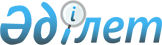 О внесении изменений в некоторые приказы Министра информации и общественного развития Республики КазахстанПриказ Министра информации и общественного развития Республики Казахстан от 12 января 2023 года № 18. Зарегистрирован в Министерстве юстиции Республики Казахстан 16 января 2023 года № 31690
      ПРИКАЗЫВАЮ:
      1. Внести в приказ Министра информации и общественного развития Республики Казахстан от 26 февраля 2021 года № 69 "Об утверждении Типового положения об Общественном совете" (зарегистрирован в Реестре государственной регистрации нормативных правовых актов под № 22264) следующие изменения:
      в Типовом положении об Общественном совете, утвержденном указанным приказом:
      пункт 4 изложить в следующей редакции:
      "4. Количественный состав рабочей группы определяется на республиканском уровне – руководителем государственного органа или руководителем исполнительного органа субъекта квазигосударственного сектора, на местном уровне – председателем маслихата до проведения конкурса по отбору членов рабочей группы.
      Представительство от государственного органа, субъекта квазигосударственного сектора в составе рабочей группы не превышает одну треть от общего числа членов рабочей группы. Персональный состав данного представительства определяется руководителем государственного органа, председателем маслихата и руководителем исполнительного органа субъекта квазигосударственного сектора самостоятельно.
      Представительство от гражданского общества в составе рабочей группы на местном уровне составляет не менее двух третей от общего числа членов рабочей группы и формируется на основе предложений некоммерческих организаций и граждан.";
      пункт 13 изложить в следующей редакции:
      "13. Первое заседание рабочей группы на республиканском уровне проводит руководитель соответствующего государственного органа, руководитель исполнительного органа субъекта квазигосударственного сектора, на местном уровне – председатель маслихата.
      Последующие заседания рабочей группы проводятся руководителем рабочей группы.";
      пункт 15 изложить в следующей редакции:
      "15. Состав рабочей группы на республиканском уровне утверждается руководителем соответствующего государственного органа, в субъектах квазигосударственного сектора – руководителем исполнительного органа субъекта квазигосударственного сектора, а на местном уровне – председателем маслихата соответствующей административно-территориальной единицы.";
      пункт 31 изложить в следующей редакции:
      "31. Представительство от государственного органа, субъекта квазигосударственного сектора в Общественный совет утверждается руководителем государственного органа, председателем маслихата, руководителем исполнительного органа субъекта квазигосударственного сектора без проведения конкурса.";
      пункт 33 изложить в следующей редакции:
      "33. При прекращении полномочий члена Общественного совета, представляющего государственный орган, субъект квазигосударственного сектора, решение о включении нового члена Общественного совета вместо прекратившего полномочия члена принимает руководитель соответствующего государственного органа, руководитель исполнительного органа соответствующего субъекта квазигосударственного сектора, председатель маслихата соответствующей административно-территориальной единицы.".
      2. Внести в приказ Министра информации и общественного развития Республики Казахстан от 26 февраля 2021 года № 73 "Об утверждении Правил организации и проведения общественного контроля" (зарегистрирован в Реестре государственной регистрации нормативных правовых актов под № 22263) следующее изменение:
      в Правилах организации и проведения общественного контроля, утвержденных указанным приказом:
      пункт 39 изложить в следующей редакции:
      "39. Заслушивание включает в себя доклад первого руководителя государственного органа республиканского уровня, руководителя исполнительного органа субъекта квазигосударственного сектора и содоклад председателя Общественного совета, а на территориях – доклад акима административно-территориальной единицы и содоклады председателя маслихата, председателя Общественного совета в соответствии с полномочиями, предусмотренными пунктом 4 статьи 18 Закона.".
      3. Комитету по делам гражданского общества Министерства информации и общественного развития Республики Казахстан в установленном законодательством Республики Казахстан порядке обеспечить:
      1) государственную регистрацию настоящего приказа в Министерстве юстиции Республики Казахстан;
      2) размещение настоящего приказа на официальном интернет-ресурсе Министерства информации и общественного развития Республики Казахстан после его официального опубликования;
      3) в течение десяти рабочих дней после государственной регистрации настоящего приказа в Министерстве юстиции Республики Казахстан представление в Юридический департамент Министерства информации и общественного развития Республики Казахстан сведений об исполнении мероприятий, предусмотренных подпунктами 1) и 2) настоящего пункта.
      4. Контроль за исполнением настоящего приказа возложить на курирующего вице-министра информации и общественного развития Республики Казахстан.
      5. Настоящий приказ вводится в действие по истечении десяти календарных дней после дня его первого официального опубликования.
      "СОГЛАСОВАН"Министерство сельского хозяйстваРеспублики Казахстан
      "СОГЛАСОВАН"Агентство по защитеи развитию конкуренцииРеспублики Казахстан
      "СОГЛАСОВАН"Министерство наукии высшего образованияРеспублики Казахстан
      "СОГЛАСОВАН"Министерство здравоохраненияРеспублики Казахстан
      "СОГЛАСОВАН"Министерство трудаи социальной защиты населенияРеспублики Казахстан
      "СОГЛАСОВАН"Министерство индустриии инфраструктурного развитияРеспублики Казахстан
      "СОГЛАСОВАН"Министерство финансовРеспублики Казахстан
      "СОГЛАСОВАН"Министерство культуры и спортаРеспублики Казахстан
      "СОГЛАСОВАН"Агентство Республики Казахстанпо делам государственной службы
      "СОГЛАСОВАН"Министерство просвещенияРеспублики Казахстан
      "СОГЛАСОВАН"Агентство Республики Казахстанпо стратегическому планированию и реформам
      "СОГЛАСОВАН"Агентство Республики Казахстанпо противодействию коррупции(Антикоррупционная служба)
      "СОГЛАСОВАН"Министерство национальной экономикиРеспублики Казахстан
      "СОГЛАСОВАН"Министерство торговли и интеграцииРеспублики Казахстан
      "СОГЛАСОВАН"Министерство иностранных делРеспублики Казахстан
      "СОГЛАСОВАН"Министерство по чрезвычайным ситуациямРеспублики Казахстан
      "СОГЛАСОВАН"Министерство цифрового развития, инновацийи аэрокосмической промышленностиРеспублики Казахстан
      "СОГЛАСОВАН"Министерство внутренних делРеспублики Казахстан
      "СОГЛАСОВАН"Министерство экологии, геологиии природных ресурсовРеспублики Казахстан
      "СОГЛАСОВАН"Министерство энергетикиРеспублики Казахстан
					© 2012. РГП на ПХВ «Институт законодательства и правовой информации Республики Казахстан» Министерства юстиции Республики Казахстан
				
      Министр информациии общественного развитияРеспублики Казахстан

Д. Қыдырәлі
